MATEŘSKÁ ŠKOLA OBRNICE, okres MOST, příspěvková organizace,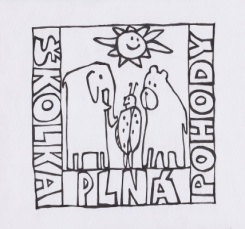 Nová výstavba 168, 435 21 ObrniceIČO: 70982210,Telefonní kontakt: 608 76 33 66e-mail: reditel@msobrnice.cz, www.msobrnice.czPLÁN AKTIVIT NA BŘEZEN 2023NÁVŠTĚVA OBRNICKÉ KNIHOVNY – domluvený termín bude upřesněn 
Děti se půjdou podívat do obecní knihovny v Obrnicích,    prohlédnou si prostory, seznámí s používání a správným zacházením s knihou, přečteme si pohádku…                 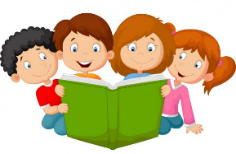 
NÁVŠTĚVA ŠKOLY – PŘEDŠKOLÁCI - hola, hola, škola děti ze školky volá…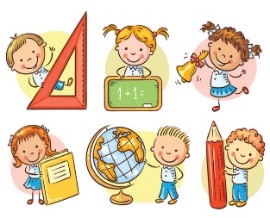                                  TERMÍN NÁVŠTĚVY PŘED ZÁPISY DO ZŠ BUDE UPŘESNĚN
                                     Děti – předškoláci - půjdou na návštěvu ZŠ v Obrnicích, 
                                  podívají se do učeben, vyzkouší si sedět v lavicích, seznámí se
                                  s prostředím školy, jídelnou, družinou, tělocvičnou, dílnami…
      
8. 3. 2023 - MEZINÁRODNÍ DEN ŽEN - všechny maminky, babičky, tetičky mají svátek…9. 3. 2023 - VÝLET DO BOTANICKÉ ZAHRADY V TEPLICÍCH                                                    Všechny děti z naší školky pojedou ve čtvrtek 
                                                    9. 3. 2023 na dopolední výlet autobusem. Čeká nás 
                                                    prohlídka zahrady plné kytiček a zvířátek.
                                                    Vybíráme vstupné 40,- Kč. Informace na třídách.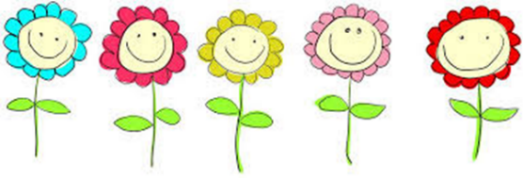 15. 3. 2023 - ČTENÍ S BABIČKOU A DĚDEČKEM – POHÁDKOVÝ DEN 
                           Pozveme si do školky prarodiče a seniory z obce, 
                           abychom si společně přečetli a poslechli pohádky.
                                                    
21. 3. 2023 - PRVNÍ JARNÍ DEN – sluníčkový den            – žlutá trička jen…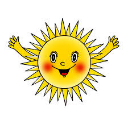 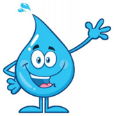 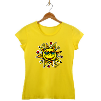 22. 3. 2023 - SVĚTOVÝ DEN VODY            - vodní hrátky – hurá do pohádky…
                              
                                Proč je VODA pro život důležitá, kde se bere, jak ji ochraňovat, 
                                koloběh vody, pokusy s vodou, pohádky s tématem vody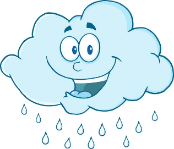 28. 3. 2023 - DEN UČITELŮ – V tento den mají svátek všichni učitelé28. 3. 2023 - JARNÍ TVOŘIVÉ DOPOLEDNE S RODIČI
                                  V 10 hodin na chvilku, přivítáme maminku, 
                                bude hodně vzpomínek, když přijde i tatínek…
                                Něco spolu vytvoříme, na sebe se usmějeme.
                                Dopoledne si spolu – při tvoření užijeme…                          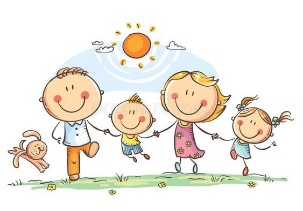 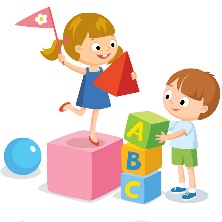 TĚŠÍME SE NA SPOLUPRÁCI A SPOLEČNÉ ZÁŽITKY…